Ms. Purvis’ Honors Physics Syllabus 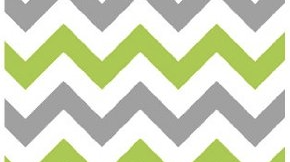 Guidelines & PoliciesFLIPPED CLASSROOM: We will be operating under the flipped classroom model. What does this mean? The flipped classroom is a pedagogical model in which the typical lecture and homework elements of a course are reversed.  Short video lectures are viewed by students at home before the class session, while in-class time is devoted to exercises, projects, or discussions. 7 Things you should know about a flipped classroom: https://net.educause.edu/ir/library/pdf/eli7081.pdf What does this mean for our class?This is a very student driven class. You are responsible for watching the video, taking notes, and coming to class with questions to work on. With this model you are taking responsibility for your own learning. I am here to help facilitate as you explore the content; meaning that I will not be spoon feeding you the information so be prepared to engage in every activity and put a lot of thought into every assignment. The Learning Cycle:What is this? 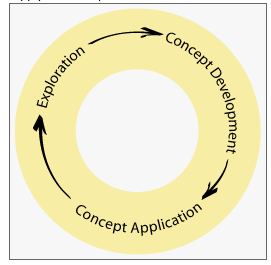 The learning cycle is a model of instruction based on scientific inquiry. This model encourages students to develop their own understanding of a scientific concept, explore and deepen that understanding, and then apply the concept to new situations.What does this mean for our class?We will do a modified learning cycle method in this class. I will be combining the flipped classroom method and the learning cycle to produce a method that I feel will work best for the students of Snyder High School. What will this look like?You will watch a video presentation the night before to prepare for the exploration activity the following day. We will spend a day to a few days doing activities, then move into further discussing the content in class utilizing the experience you gained in the activities. Lastly, you will apply the content in a variety of ways. This means you will have to work hard in this class; you will not be able to slack off and pass (this is an honors class after all). Every one of you can pass this class but you will have to put effort into it to get the most out it. Remember, with this model you have a greater control over your own learning and I am here to facilitate that. Resources:We will use the following resources this year and you will be responsible for checking and utilizing them: My website: www.purvisscience.weebly.com One Note Remind101SUPPLIES:  paper, pens (black/blue and red), pencil, computer, notebook or folder to keep yourself organized (notes, graded work, labs/projects, etc.), composition book, map colors, and may want to invest in a simple scientific calculator to have at home for homeworkCOMMUNICATION:No grades will be given orally in class.  If there is a question about grades, students should visit with the teacher after class. Privacy about individual grades will be maintained at all times and should not be discussed with peers during class time.All grades will be posted on Skyward after grading is completed.  Grades should be checked and monitored through Skyward on a regular basis.  If you have a problem logging on,  please rectify it immediately through the office.   If you notice a mistake in a grade, contact the teacher immediately.  If you have an assignment marked “missing” on Skyward but it is not marked as a zero, it means I have not entered the grade yet and it is not really missing.  If there is a zero, it means it is missing.  If a paper you turned in is marked as a zero, check the Orphan folder.  All papers with no name will be placed in the Orphan folder. Parents should contact the teacher through the school email (mpurvis@snyderisd.net ) and allow at least one day for a response.   If email is a problem, please send a note to class for immediate attention.I will be using the Remind101 app to send out reminders about upcoming assignment due dates, last minute changes to assignments, and reminders on what to bring to class on certain days. It is required that students sign up for my Remind account and we will do this during class during the first week of school. Parents can also sign up for my remind account to get the same notifications that your students are getting. If you are a parent and would like to sign up for my remind notifications shoot me an email with your name, your students name, and what class/period they are in. Other contact information can be found on the contact me page on my website (www.purvisscience.weebly.com ) EXPECTATIONS:    “IF YOU FAIL TO PREPARE, THEN PREPARE TO FAIL”Every student is expected to pass Physics.  It is up to the student to take advantage of the opportunities presented throughout the year to achieve success in this class.  The teacher is here to facilitate student success, but we expect the student to follow directions,participate and complete work on time.Students are expected to bring all proper supplies to class daily.  Always bring paper, pen, and    pencil.  Pencils are available as long as they last. You will need to bring your computer EVERY DAY!Students are expected to be in seat when the tardy bell rings.  Pay attention to due dates and times. If you have questions about an assignment, it is your responsibility to ask questions and get help before the assignment is due not as the tardy bell is ringing.  Before leaving class, look over the assignment and ask questions if you need to.It is YOUR RESPONSIBILITY TO GET YOUR MAKE-UP WORK!  Missed quizzes or tests will not be given during the class period.  Students should complete makeup work within the deadline given by the teacher after school, during homework lab, or by appointment.  You will generally have 1day per day absent to get makeup work turned in.  A zero will be given for any makeup not completed and you will receive a ticket to homework club.Students that leave early from school are still expected to turn in their work that is due on that day, including class projects. This means that if you are going home sick, going to an athletic or UIL meet, or going to a doctors appointment you must turn in your work BEFORE YOU LEAVE in order for it to be considered on time. Be sure to remind the teacher of known absences and make necessary arrangements.Every student is expected to behave properly in lab.  This includes following all safety guidelines,following directions, taking care of lab supplies, and participating equally with lab partners.  If youare found to be letting your lab partner do all the work, you will be required to do the next lab byyourself.   If you break a piece of lab equipment, you will be required to pay for it before you receive a grade for that lab.  No horseplay of any kind in lab.  If you are found to be violating safety rules or playing around in lab, you will receive a zero for the lab and a discipline referral.As per school rules, you are not to leave the classroom prior to 30 minutes.  Please realize I have the right to make judgment calls.All videos and assignments will be posted on my website and you are responsible for going there to find them if you are absent. Cursing:There is a no tolerance policy for cussing/cursing in my classroom. If you are using a word as a curse word it is a curse word (ex: “This sucks” is cursing. “The vent hood sucks air out of the room” is not cursing.)I reserve the right to determine what is and is not a curse word in my classroom. I will give you a verbal warning telling you that the word used is considered a curse word in my classroom. If you choose to use that word in that way again then you will be written up. You will be given one verbal warning per class period. After a verbal warning, if you curse again during the period you will be written up. If a student is warned about cursing on a daily basis then further measures will be taken. If a student is warned three days in a row about cursing they will then lose the privilege of a verbal warning and will immediately be written up. After one week, if the student does not curse in the classroom then their privilege of a verbal warning will be reinstated. In order to ensure that this occurs and is handled equally for all students, students will initial the classroom cursing record sheet when they receive both verbal warnings and write ups. Excessive cursing will be handled according to SHS policy.GRADING:Tests 40%; Quizzes 15%; Daily Work 10%, Participation 5%; Lab 25%; Notebook 5%Projects will be at my discretion as to which grading category it will be placed in or if it will be placed in more than one grading category.  It depends on the project as to which area it falls in. Some quizzes will be announced and some will not.  Quizzes will generally be very brief and willcover recent class assignments and homework.  The goal of quizzes is to make sure you arekeeping up with the material.  If you get help with homework, you should still understand how todo the problems because it may come up on a quiz the next day.  There are no make-ups on popquizzes.  If you have an excused absence for a pop quiz, it will not count against you.  If you areabsent for an announced quiz, you will have to arrange with the teacher to make it up within theweek.  No quiz make ups or test make ups will be given after 1 week.Pre-labs must be completed before coming to class on a lab day.  These will be short assignmentsthat require that you have read the lab prior coming to class.  If you are going to be absent the day before a lab, then you are required to get the lab enough ahead of time to get the pre-lab done. If you do not complete the pre-lab you will be required to complete a written assignment instead of participating in the lab.  If you have an excused absence for a lab, there will generally be a written make-up assignment.  You have 1 week from the date of the absence to get this make-up assignment completed.  There are some labs that you will be required to complete even if absent.  In this case, I will let you know when the make-up lab will be and it is up to you to make sure to attend.  Each make-up lab will only be offered one time.  If you don’t attend, it will be counted as a zero.Late work is generally not recommended.  You are taking a gamble as to whether or not I will accept it.  There are always extenuating circumstances, but the general rule is get your work in ON TIME!!Retesting is available for anyone who wishes to make a better grade!  You must have made at least 40% on the first exam and complete whatever task I feel is necessary to schedule the retest.  Then whatever grade you make on the retest (which is a different test) is the grade you WILL receive.We will have science teachers at mess hall Monday, Tuesday, & Thursday. If you have your notes most any teachers there should be able to help you.  Otherwise you will need to make an appointment with me to meet after school and some lunch times will be available.  If you make an appointment it is your responsibility to make sure you are here.Honors Physics I have read the attached syllabus and understand what is required of my child in this class!I also understand that my child’s teacher has a website, purvisscience.weebly.com , that I can reach the teacher and also follow what my child is doing in class!Parent  _________________________________		Date ___________Student  ________________________________		Date  __________Thank you for your participation.  I hope to have a GREAT year!!!